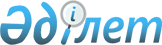 О внесении дополнений и изменения в постановление Правительства Республики Казахстан от 30 декабря 2009 года № 2295
					
			Утративший силу
			
			
		
					Постановление Правительства Республики Казахстан от 29 июня 2010 года № 663. Утратило силу постановлением Правительства Республики Казахстан от 24 сентября 2020 года № 612 (вводится в действие по истечении десяти календарных дней после дня его первого официального опубликования)
      Сноска. Утратило силу постановлением Правительства РК от 24.09.2020 № 612 (вводится в действие по истечении десяти календарных дней после дня его первого официального опубликования).
      Правительство Республики Казахстан ПОСТАНОВЛЯЕТ:
      1. Внести в постановление Правительства Республики Казахстан от 30 декабря 2009 года № 2295 "Об утверждении перечня заболеваний, против которых проводятся профилактические прививки, Правил их проведения и групп населения, подлежащих плановым прививкам" следующие дополнения и изменение:
      1) в перечне заболеваний, против которых проводятся профилактические прививки, утвержденном указанным постановлением:
      пункт 1 дополнить абзацем следующего содержания:
      "пневмококковая инфекция";
      2) в Правилах проведения профилактических прививок, утвержденных указанным постановлением:
      в пункте 2:
      слова "медицинские организации" заменить словами "юридические лица";
      после слова "осуществление" дополнить словами "первичной медико-санитарной помощи,";
      3) в приложении к указанным Правилам проведения профилактических прививок:
      в пункте 1 таблицу дополнить графой 15 следующего содержания:
      "
                                                                      ".
      2. Настоящее постановление вводится в действие со дня первого официального опубликования.
					© 2012. РГП на ПХВ «Институт законодательства и правовой информации Республики Казахстан» Министерства юстиции Республики Казахстан
				
Пневмококковая
инфекция
15
+
+
+
Премьер-Министр
Республики Казахстан
К. Масимов